        TECHNICKÁ KARTA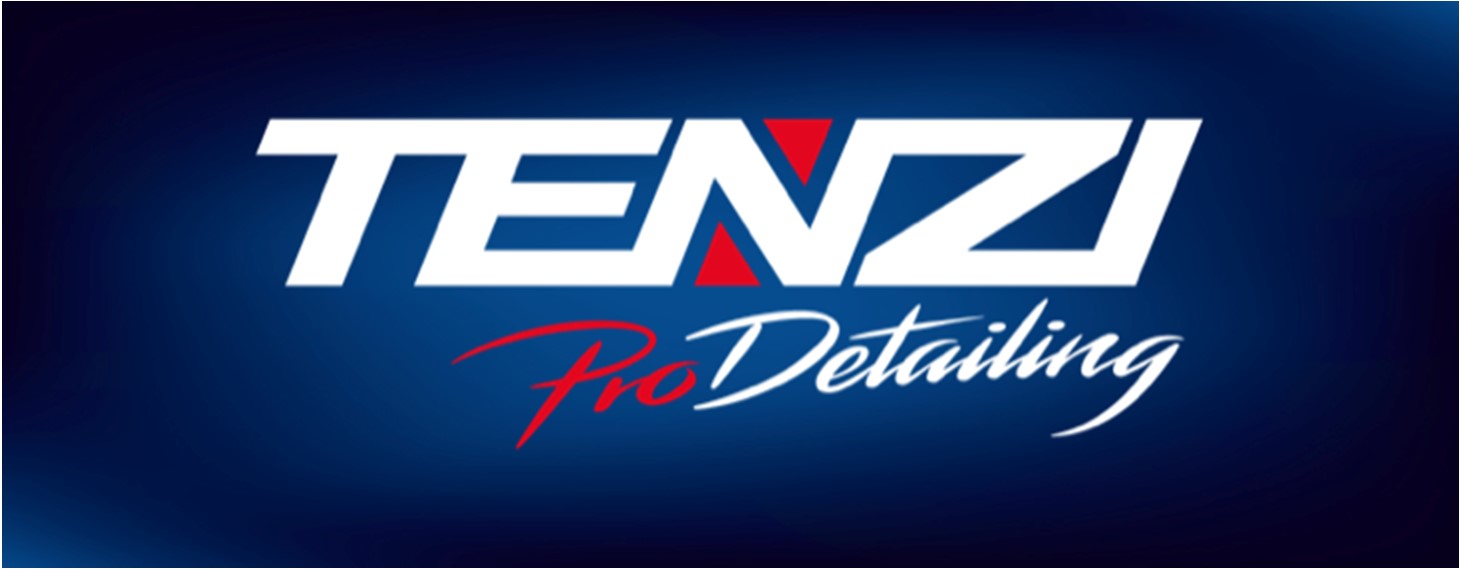 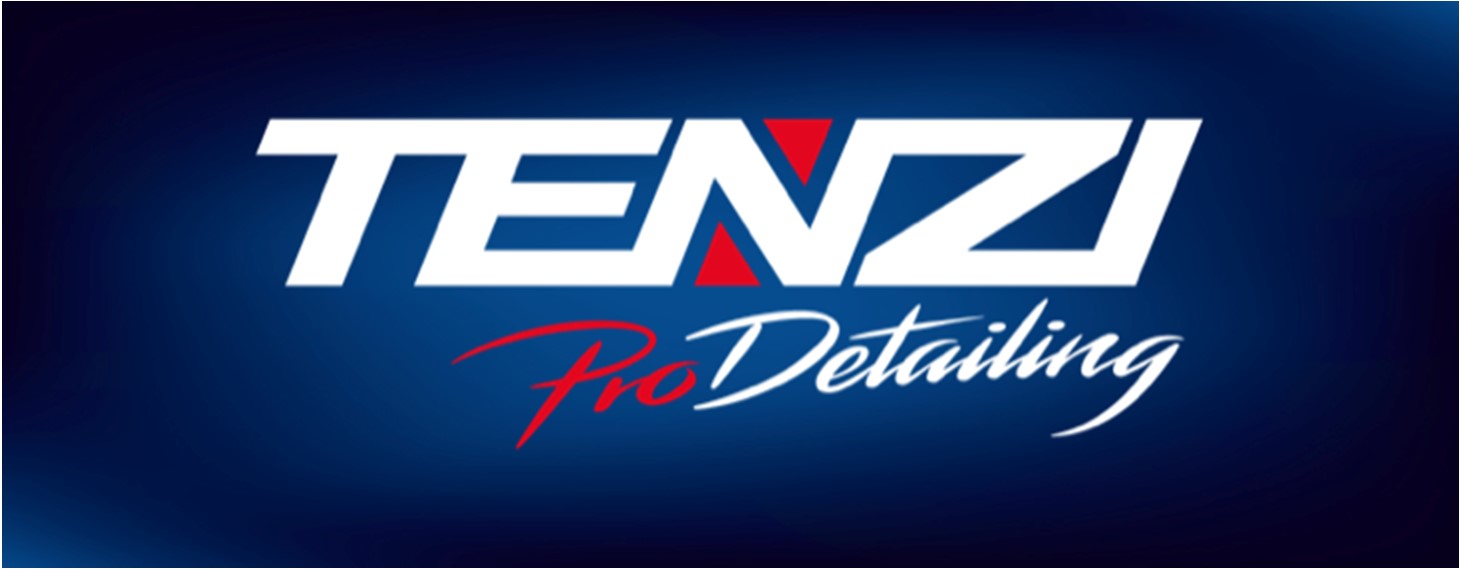 	CAR SHINE  DP-03 Extrémne rýchla a ľahko použiteľná príprava lesku pre všetky druhy karosérií automobilov. Činidlo účinne odstraňuje škvrny a škvrny po tvrdej vode, čo dáva laku okamžitý lesk a zdôrazňuje hĺbku farby. Odporúča sa najmä na použitie po hlavnom umývaní a opláchnutí auta čistou vodou zo siete.  POUŽIŤ: - karosérie automobilov NÁVOD NA POUŽITIE: Pripravený na použitie produktu. Prípravok naneste práčkou na čistý a suchý alebo mierne vlhký povrch. Dôkladne rozotrite po povrchu, nechajte vyschnúť. Nie je potrebné leštenie. Lesk je získaný okamžite. Poznámka! Nepoužívajte na slnečných a vyhrievaných povrchoch.   KOMPOZÍCIA: <5% alkoholy, vonné látky, pomocné látky TIPY NA NEBEZPEČENSTVO: Výrobok nebol klasifikovaný ako nebezpečný v súlade s platnými predpismi. UPLYNUTIE: 36 mesiacov od dátumu výroby. Dátum výroby/série a dátum platnosti uvedený na obale. ĎALŠIE INFORMÁCIE: Kontaminované obaly by sa mali úplne vyprázdniť. Prázdne obaly môžu byť skladované v nádobách určených na zber plastových obalov alebo odovzdané špecializovanej spoločnosti na likvidáciu. Dodržiavajte ustanovenia zákona z 13. júna 2013 o nakladaní s obalmi a odpadmi z obalov (Zbierka zákonov z roku 2013, položka 888).Strana 1 z 1 z 1 